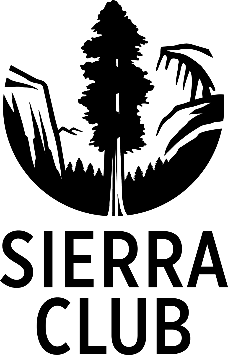 September 15, 2017Via Electronic Filing and FedEx Attn: Steven King, Executive Director and SecretaryWashington Utilities and Transportation Commission1300 S. Evergreen Park Drive S.W.P.O. Box 47250Olympia, WA 98504-7250Re: Docket UE-170033/UG-170034 –Testimony of Douglas H. Howell on Behalf of   	Sierra ClubPer Order 03 in the above captioned docket, please find enclosed an original and 11 copies of the Testimony of Douglas H. Howell on Behalf of Sierra Club. This filing has been e-filed with the Commission and served upon parties via email. Please let me know if you have any questions. Thank you.Respectfully submitted,/s/ Alexa Zimbalist cc: Service ListAlexa ZimbalistLegal AssistantSierra Club Environmental Law Program2101 Webster Street, Suite 1300Oakland, CA 94612(415) 977-5649alexa.zimbalist@sierraclub.org